Положениео проведении фестиваля двигательно-игровой деятельности среди воспитанников муниципальных дошкольных образовательных учреждений Советского района2017-2018 г.Цель и задачи:	Фестиваль двигательно-игровой деятельности проводится с целью пропаганды здорового образа жизни   среди воспитанников муниципальных дошкольных образовательных учреждений Советского района.	Основными задачами Фестиваля являются:- Укрепление здоровья и всестороннее развитие физических качеств    дошкольника.- Определение уровня физического развития детей, степени их вовлечения в  занятия физической культурой и спортом.- Приобщение детей к активным занятиям физическими упражнениями, направленных на укрепление здоровья и развития физических качеств.Классификация мероприятияФестиваль двигательно-игровой деятельности среди воспитанников муниципальных дошкольных образовательных учреждений Советского района (далее – Фестиваль) является комплексным спортивно-массовым мероприятием и проводятся в соответствии с календарным планом официальных физкультурных и спортивных мероприятий Советского района города Красноярска на 2017-2018 год. Организаторы мероприятия3.1. Общее руководство подготовкой и проведением Фестиваля осуществляют отдел по физической культуре, спорту и охране здоровья администрации Советского района в городе Красноярске и  территориальный  отдел Главного управления  образования администрации города  по Советскому району. 3.2. Координатор Фестиваля  – главный специалист территориального отдела управления образования администрации города по Советскому  району Якимова Л.В.3.3.Ответственный за проведение фестиваля двигательно-игровой деятельности  - руководитель районного методического объединения Дорохова Е.В.3.4.Непосредственное проведение возлагается на руководителей окружных методических объединений по видам:«Меткий стрелок» - округ «Взлетка»«Олимпийское многоборье» - округ «Центральный» «Фитнес детям» - МБДОУ № 227 Ракчеева Н.Ю. «Подвижные игры» -  «Роща»«Шашечный турнир» - МБДОУ № 277 Бровор Е.А.«Плавание» - МБДОУ № 333 Черноусова Е. А.4. Сроки и место проведения мероприятияФестиваль проводится с ноября 2017 года по  май 2018 года на спортивных объектах Советского района города Красноярска.Требования к участникам и условия их допуска	Районный фестиваль двигательно-игровой деятельности проводится  среди  детей старшего дошкольного возраста муниципальных бюджетных дошкольных образовательных учреждений Советского района  г. Красноярска. К участию в соревнованиях допускаются по одной  команде от  дошкольных образовательных учреждений, имеющих допуск врача, заверенной подписью на каждого ребенка, спортивную форму и спортивную обувь. Дети без обуви или в чешках к соревнованиям не допускаются.Возраст участников Фестиваля – 5-7 лет, обучающихся в старших, подготовительных группах. Возраст определяется на день проведения судейской по видам программы. В день проведения спортивного мероприятия, приводят детей в количестве определенном положением  и  + 1 девочка и 1 мальчик запасные, в отличительной по цвету форме от основного состава.В случае обнаружения участника («подставного»), несоответствующего условиям данного Положения, участник и команда дисквалифицируются, команде присуждается последнее место на виде программы.6. Программа мероприятия:7. Условия подведения итогов        Победители в командном и личном зачете определяются согласно действующим правилам по видам соревнований деятельности, установленным районным методическим объедением инструкторов физкультуры и главной судейской коллегией Фестиваля. Результаты, показанные учреждениями, идут в комплексный зачет учреждению.В рейтинг включены 6 видов спортивных мероприятий: плавание, фитнес, русские шашки, подвижные игры, олимпийское многоборье, меткие стрелки. В каждом из проведенных  видов спортивных мероприятий определяется место МБДОУ,  исходя из положения. Согласно занятому месту в каждом виде выставляются баллы. Например: в «Метких стрелках» участвовало 60 МБДОУ района – за 1 место  - 60 балов, за 60 место – 1 балл. «Подвижные игры»:  участвовало  46 МБДОУ – за 1 место – 46 балов, за 46 место – 1 бал. И так по каждому виду спортивного мероприятия. МБДОУ,  не принимавшие участие  в каком либо мероприятии,  получают  ноль баллов.В зачет Фестиваля идёт сумма балов пяти  лучших результатам в видах программы и баллы за участие в городском фестивале. После проведения  всех видов программы  районного фестиваля, определяются места дошкольный образовательных учреждений.Места среди дошкольных образовательных учреждений по итогам Фестиваля определяются по наибольшему количеству баллов, набранных в конкурсной программе.	В случае равенства очков преимущество получает учреждение, имеющая большее количество высоких мест (1-х, 2-х, 3-х и т.д.).  8. Награждение8.1. По всем видам районного фестиваля двигательно-игровой деятельности команды в округах в день проведения мероприятия награждаются грамотами за участие. Команды, занявшие 1 место по всем видам деятельности, награждаются в округе кубком и грамотой, 2-3 –е место -  грамотой. 8.2. Команды, занявшие 1-3 место в районе по каждому виду игровой деятельности, награждаются кубками и грамотами отдела по физической культуре, спорту  и охране здоровья администрации Советского района.8.3. По завершению фестиваля по видам («Меткие стрелки», «Подвижные игры» и «Олимпийское многоборье») подводятся итоги по округам и награждаются за  1 место – кубком и  грамотой,  за 2,3 место – грамотами районного методического объединения.8.4. По итогам фестиваля дошкольные учреждения, занявшие  первое, второе и третье место награждаются кубками  и почетными грамотами администрации Советского района. 9. Обеспечение безопасностиМеста проведения соревнований должны отвечать требованиям соответствующих нормативных актов, действующих на территории Российской Федерации по обеспечению общественного порядка и безопасности участников. Присутствие медицинского работника  во время проведения соревнований обязательно.        Фестиваль не проводится без медицинского обеспечения. За присутствие врача во время проведения районного фестиваля двигательно-игровой деятельности на каждом из  видов фестиваля несёт  руководитель окружного методического объединения, где проводится мероприятия. Организаторы Фестиваля оставляют за собой право изменить сроки проведения видов программы  в случаях неблагоприятных погодных или эпидемиологических условий в районе и городе Красноярске. Ответственность за жизнь и здоровье участников Фестиваля, обеспечение питьевого режима, а так же за организацию их прибытия на место проведения и обратно, возлагается на руководителя дошкольного образовательного учреждения, направившего участника (команду) на Фестиваль.10. Предотвращение противоправного влияния на результаты официальных спортивных соревнований и борьба с нимиПредотвращение противоправного влияния на результаты официальных спортивных соревнований и борьба с ним осуществляются в соответствии с Федеральным законом от 23.07.2013 N 198-ФЗ, другими федеральными законами и иными нормативными правовыми актами Российской Федерации, а также в соответствии с нормами, утвержденными общероссийскими спортивными федерациями.11. Страхование участников	Все участники команды должны иметь страховые полисы обязательного медицинского страхования.	Наличие полиса о страховании от несчастных случаев, жизни и здоровья носит рекомендательный характер.12. Условия финансированияФинансовые расходы по организации и проведению Фестиваля: оплата работы судейской и комендантской бригад, медицинского персонала, услуги спортивных сооружений, организационные и хозяйственные расходы, открытие и закрытие, награждение - из сметы отдела по физической культуре,  спорту и охраны здоровья администрации Советского района в городе Красноярске.13. ПротестыПротест по нарушению правил видов спорта и (или) видов программы настоящего положения может быть подан представителем команды 
в письменном виде на имя главного судьи по виду программы 
с указанием пунктов правил вида спорта или вида программы настоящего Положения, которые протестующий считает нарушенными, даты и точного времени подачи протеста. Протест подается в главную судейскую коллегию в течение 30 минут по окончании вида программы. Несвоевременно поданные и незафиксированные в протоколах протесты не рассматриваются. Решение по протесту излагается в виде резолюции на протесте. Если решение главного судьи по поданному протесту 
не удовлетворяет протестующего, он вправе подать апелляцию в адрес организаторов. Апелляция рассматривается до утверждения результатов.14.ЗаявкиЗаявка подается не позднее, чем за один день до проведения соревнований в установленной форме  по предварительному письменному разрешению родителей на выход детей из ДОУ. В заявке указывается основной состав и неограниченное число запасных. Заявка должна быть подписана заведующим дошкольным образовательным учреждением – заверена печатью, врачом - заверена печатью на каждого ребенка, инструктором по физической культуреЗ А Я В К Ана участие в районном фестивале двигательно-игровой деятельностипо _____________ от команды _______________.К соревнованиям допущено                                  _________________ человек.Врач                                                         М.П.      ___________________(ФИО)Заведующий МБДОУ                                          М.П.      ___________________(ФИО)ИФК                                                                       ___________________(ФИО)Руководитель РМОДорохова Е.В. Программа фестиваля двигательно-игровой деятельностисреди дошкольных образовательных учреждений Советского района 2017 – 2018 года.1. «Плавание» - два районных этапа (среди малокомплектных и остальных садов), состав команды 3 д. + 3 м. всем участникам  команды необходимо выполнить  норматив, дистанция для каждого участника 10 метров.  Для отбора команды   в участии городских спортивных игр по плаванию в районном проведении игр будет учитываться время каждого участника команды, и высчитываться общее затраченное время команды на прохождение дистанции. Команда, которая потратила меньше времени на преодоление дистанции, примет участие в городских детских спортивных играх. 2.«Фитнес детям» -  команда состоит из 8-10 детей (не зависимо от пола), соревнования проводятся согласно положению.3. «Подвижные игры» - командная игра. Программа состоит из 4 эстафет, разработанных округами района. Руководителям округов предоставить разработанные эстафеты до 10.12.2017 года руководителю РМО ИФК.4. «Олимпийское многоборье» -  командные соревнования, где участвуют 5 мальчиков и 5 девочек – зачет по 4 д. и 4 м. В программу соревнований входит 4 вида: бег 15 м., прыжки в длину, бросок набивного мяча и наклон из положения сидя.5. «Шашечный турнир» - 1 мальчик и 1 девочка в лично-командном зачете.6. «Меткий стрелок» - командная игра, участвуют 5 мальчиков и 5 девочек. Попадание в цель 10-ю мешочками белой округлой формы (плотные),  в вертикальную цель (обруч диаметром ) на высоте  с расстояния  , вес мешочка  (+ , - 20 гр.).Все положения по видам деятельности  будут направлены в ДОУ района за 3 недели до начала соревнований. В случае обнаружения участника («подставного»), несоответствующего условиям данного Положения, участник и команда дисквалифицируются, команде присуждается последнее место на виде программы.Перечень образовательных учреждений, на базе которых запланировано  проведение фестиваля двигательно-игровой деятельности среди воспитанников муниципальных дошкольных образовательных учреждений в 2017-2018 учебном году (районный этап)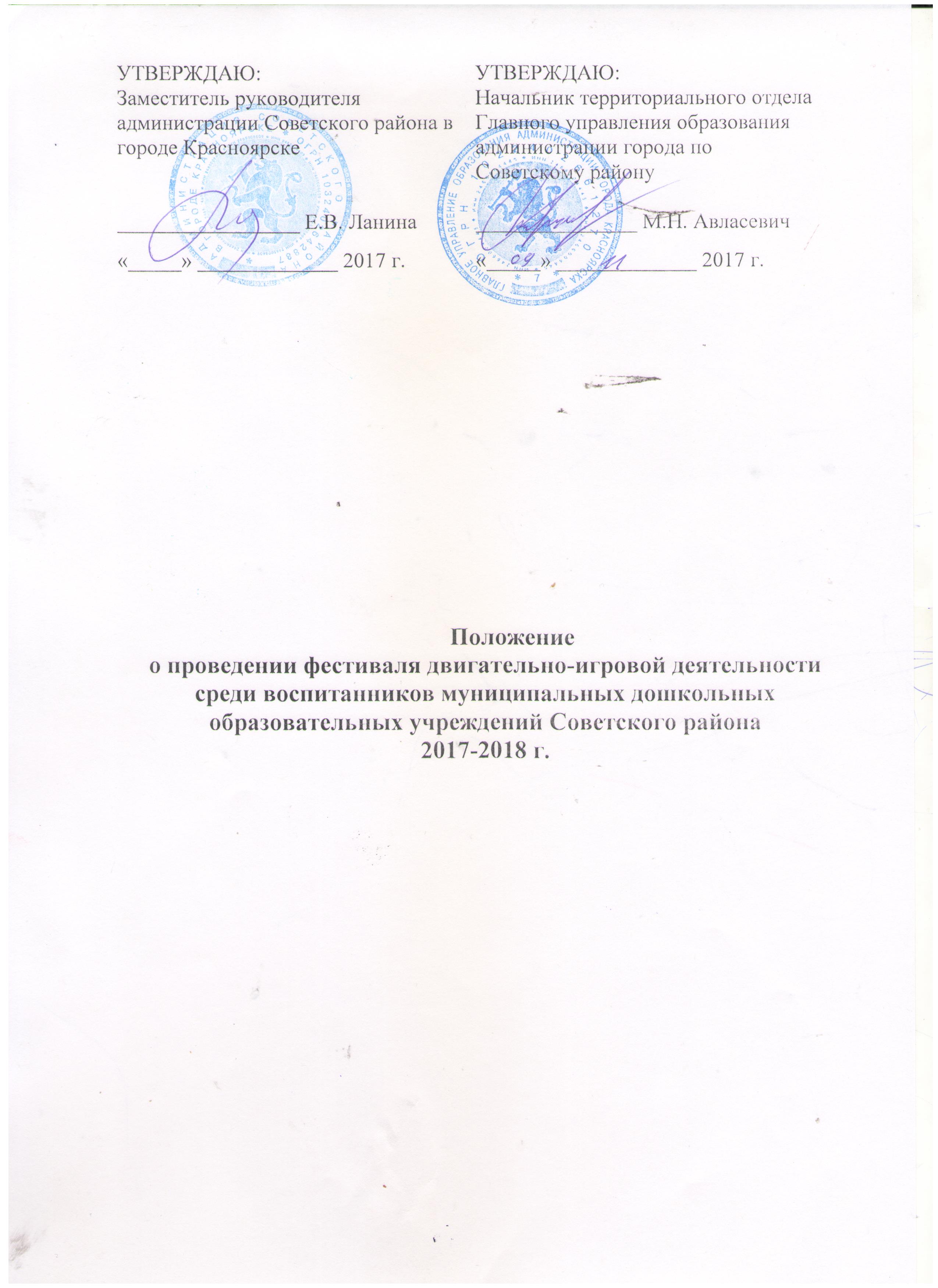 №п/пВиды деятельностисостав участниковдата проведения райондата проведения город1Шашечный турнир1д.+1м.Декабрь  2017Декабрь 20172«Меткий стрелок»5 мальчиков + 5 девочек (в зачет все)Декабрь 2017Март 200183«Многоборье»5 мальчиков +5 девочек (зачет по 4+4)Февраль 2018Апрель 20184«Подвижные игры»5 мальчиков + 5 девочек  (1+1 запасные)Март 2018Апрель 20185 Плавание2 районных этапа среди малокомплектных садов и остальных, (3м + 3д) зачет все участники выполняют нормативМарт 2018Апрель 20186«Фитнес детям»8-10 человекАпрель 2018Апрель 2018№ п/пФамилия имя ребенкаДата рожденияДопуск врачаПодпись 123Приложение 1                                                                            к положению районного фестивалядвигательно-игровой деятельности среди МБДОУПриложение 2                                                                            к положению районного фестивалядвигательно-игровой деятельности среди МБДОУ№ п/пНаименование образовательного учрежденияАдрес учрежденияФ.И.О. директора учреждения, к.т.1МБОУ «Средняя школа № 18»ул. Урванцева, 10аВебер Елена Арнольдовна, 220-75-372МБОУ «Средняя школа № 129»ул. Воронова, 18аСафиянова Галина Васильевна, 224-03-013МБОУ «Средняя школа № 141»ул. Воронова, 18 гЧопчиц Татьяна Викторовна, 220-30-604МБОУ «Средняя школа № 145»ул. 78 Добровольческой бригады, 7аМакаренко Елена Игоревна, 228-07-715МБОУ «Средняя  школа № 147»ул. М.Залки, 4аВовченко Екатерина Александровна, 220-48-626МБОУ «Средняя школа № 152»ул. Ястынская, 9ДГуторина Светлана Александровна, 276-36-807МБДОУ «Детский сад №25 общеразвивающего вида с приоритетным осуществлением деятельности по физическому направлению развития детей»ул. Воронова, 26Иванишина Зоя Сергеевна,220-29-098МБДОУ «Детский сад № 74 комбинированного вида»ул. 9 мая, 40гПучкова Виктория Александровна, 275-275-59МБДОУ «Детский сад № 112 комбинированного вида»ул. 60 лет образования СССР, 41Шигапова Татьяна Михайловна, 225-31-6310МБДОУ «Детский сад № 140 комбинированного вида»ул. Октябрьская, 9Зеленко Лариса Егоровна,228-06-8011МБДОУ «Детский сад № 244 общеразвивающего вида с приоритетным осуществлением деятельности по физическому направлению развития детей»ул. Тельмана, 47ВЛаврентьева Раиса Петровна,224-24-3812МБДОУ «Детский сад № 277общеразвивающего вида с приоритетным осуществлением деятельности по физическому направлению развития детей»ул. Водопьянова, 9Махтиева Любовь Царберциновна, 255-89-8013МБДОУ «Детский сад № 300 комбинированного вида»ул. Водопьянова, 21Шуварова Татьяна Ивановна, 255-81-2014МБДОУ «Детский сад № 333 комбинированного вида»ул. Взлётная, 36аПидимова Тамара Михайловна, 254-00-43